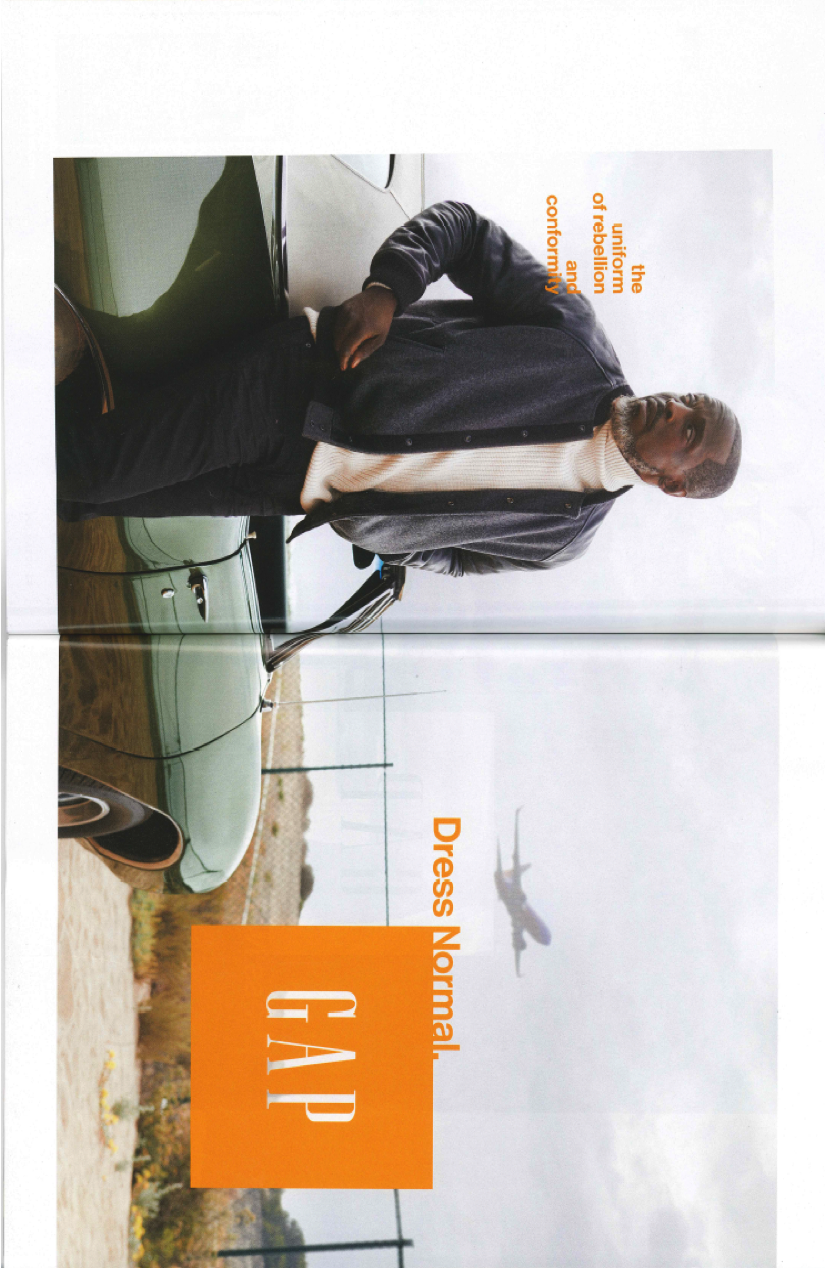 Gentlemen’s Quarterly (GQ), September 2014Copy reads: “The uniform of rebellion and conformity.  Dress Normal.”